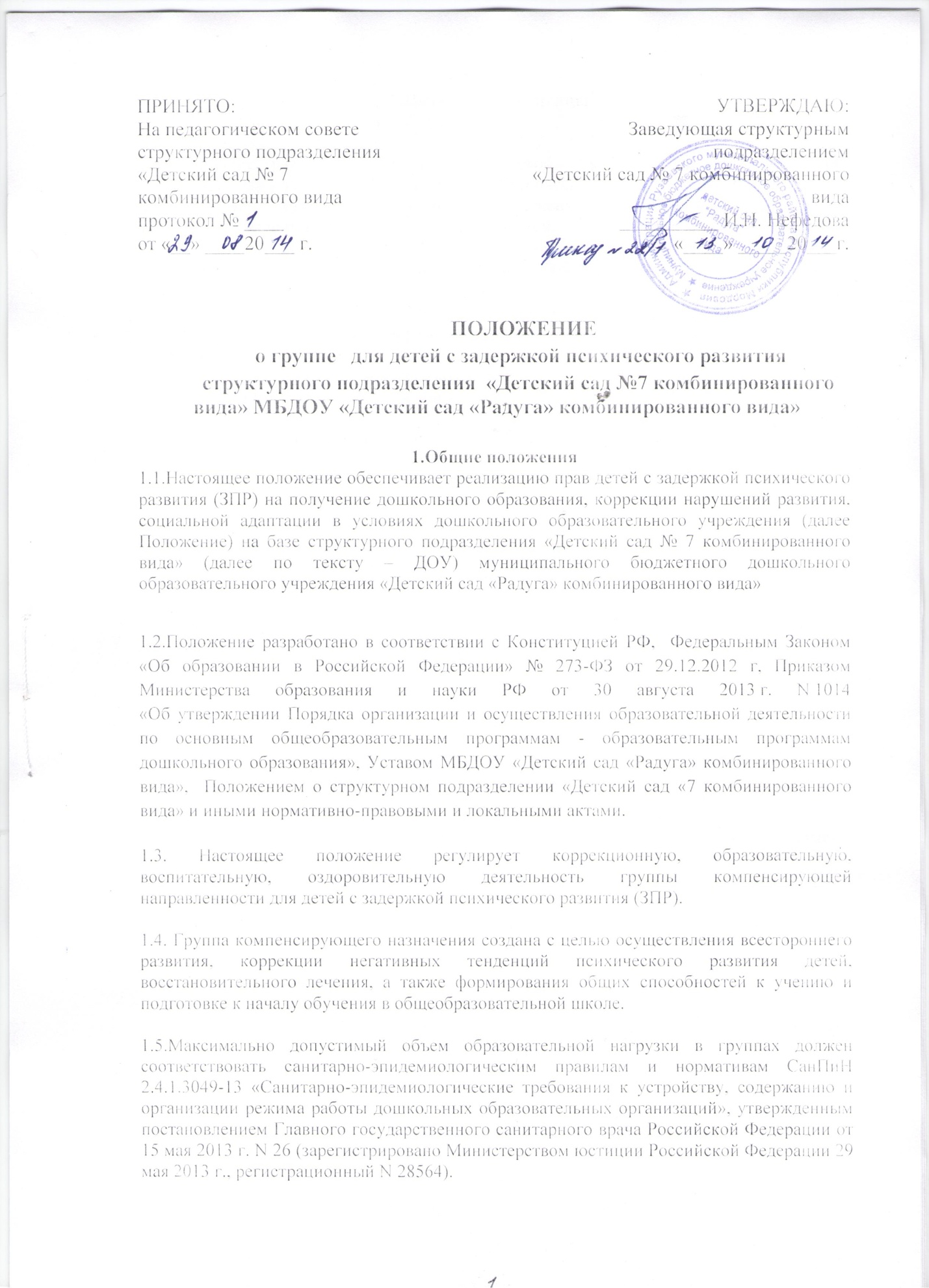 2.Цели и задачи группы. 2.1. Цели: 2.1.1.Оказание разносторонней (психологической, логопедической, педагогической,   социальной и др.) помощи детям с задержкой психического развития и их семьям.  2.1.2.Создание    детям с ЗПР   условий   для   получения ими   образования,   коррекции негативных тенденций психического развития детей. 2.1.3.Формирование  общих  способностей к   учению  и подготовке к началу обучения  в общеобразовательной школе или в специальной (коррекционной) школе VII вида для детей ЗПР..  Задачи:Создание гибких и разнообразных форм обучения и воспитания детей с задержкой психического развития.Стабилизация семейных форм воспитания.Адаптация к нормальной жизни в обществе.3. Порядок приёма детей  в группу с задержкой психического развития3.1.Комплектование группы с ЗПР  осуществляется заведующей ДОУ и учителем – дефектологом  ДОУ на основании заключения ПМПК,  путевки и только с согласия родителей (законных представителей).3.2. Зачисление детей в группу оформляется приказом заведующей ДОУ на основании документов:заключения городской ПМПК с рекомендацией по условиям пребывания ребёнка в  группе  для детей с ЗПР;путевки выданной членом Комиссии по комплектованию дошкольных образовательных учреждений Рузаевского муниципального района;копии свидетельства о рождении;медицинской карты, оформленной в поликлинике;справки об инвалидности (при наличии)копии медицинского полиса; договора об образовании с родителями воспитанников;-    документа, удостоверяющего личность одного из родителей.3.3. Подлежат приему в группу с ЗПР дети имеющие первичную задержку психического развития различного генеза:  церебро - органического, психогенного, конституционного, соматического, дети с легкой степенью дебильности (с испытательным сроком 3 месяца)3.4. Не подлежат приему в группы:- глухие и слабослышащие дети;- слепые и слабовидящие дети;-с  тяжелым нарушением интеллекта;- с тяжелой степенью дебильности, имбецильной, идиотии;- с психопатоподобным поведением,-страдающие шизофренией;- с тяжёлыми нарушениями опорно-двигательного аппарата;- дети, страдающие заболеваниями, которые являются противопоказанием для приема в детские сады общего типа.В группу компенсирующего назначения принимаются дети в возрасте от 4 до 7 лет.3.6.В структуре группы   допускается   разный  возрастной   состав  с   наполняемостьюдетей до 10  человек.4.  Организация деятельности группы с ЗПРГруппа для детей с ЗПР функционирует 5 дней в неделю с 10- часовым ежедневным пребыванием детей. Учебный период – с 01.09 по 30.06 текущего года. Для детей устанавливается гибкий щадящий режим.4.2.Образовательный процесс в группе с ЗПР осуществляется в соответствии с уровнем образовательных программ:- адаптированной основной общеобразовательной программы СП «Детский сад №7 комбинированного вида» с учетом -программы «Детство»- «Программы обучения и воспитания детей с ЗПР» под ред. Шевченко- рабочих учебных программ ДОУ  для детей с ЗПР.4.3. Коррекционная работа строится в соответствии с педагогическими технологиями, обеспечивающими коррекцию и компенсацию отклонений в психическом развитии детей, учитывающими возрастные и психофизиологические особенности детей дошкольного возраста.4.4. Коррекционная работа определяется индивидуальными планами работы на каждого воспитанника. В планах отражаются индивидуально ориентированные коррекционные мероприятия, обеспечивающие удовлетворение особых образовательных потребностей детей, имеющих ЗПР.4.5. Коррекционная работа в группе для детей с ЗПР проводится:  - в процессе организации различных видов детской деятельности игровой, коммуникативной, трудовой, познавательно-исследовательской, продуктивной, музыкально-художественной, чтения; - в ходе режимных моментов.  4.6. Основными формами коррекционной работы с воспитанниками группы для детей с ЗПР являются индивидуальные, подгрупповые и фронтальные занятия. Подгрупповые занятия проводятся с подгруппами детей. Подгруппы формируются на основе комплексной диагностики воспитанников группы для детей с ЗПР с учетом актуального уровня их развития. 4.7.  Проведение занятий осуществляется:-подгрупповых, фронтальных в соответствии с расписанием;-индивидуальных - в соответствии с расписанием во время любой деятельности детей: игровой, коммуникативной, трудовой, познавательно-исследовательской, продуктивной, музыкально-художественной, чтения.4.8. Периодичность проведения индивидуальных, подгрупповых и фронтальных занятий в группе для детей с ЗПР определяются адаптированной основной общеобразовательной программой, степенью тяжести нарушений и индивидуальных особенностей воспитанников.  5.Кадровое обеспечение образовательного процесса5.1. Учитель-дефектолог:5.1.1. Проводит  обследование (начальное, промежуточное, итоговое) уровня актуального психического развития воспитанников группы .5.1.2.  Заполняет протокол, первичное обследование, психолого-педагогическую характеристику на каждого воспитанника группы для детей с ЗПР.5.1.3. Определяет периодичность, продолжительность проведения индивидуальных и подгрупповых занятий в группе для детей с ЗПР.  5.1.4. Планирует, проводит коррекционную работу с воспитанниками группы ЗПР. 5.1.5. Самостоятельно отбирает методы и приёмы коррекционной работы. Составляет индивидуально ориентированные коррекционные мероприятия, обеспечивающие удовлетворение особых образовательных потребностей детей, имеющих ЗПР.5.1.6. Осуществляет отслеживание динамики устранения ЗПР у воспитанников группы для детей с ЗПР. Корректирует содержание коррекционной работы, методы, приемы коррекционной помощи.5.1.7. Взаимодействует с педагогическими работниками группы, узкими специалистами ДОУ, родителями (законными представителями) :-по проведению коррекционной работы с воспитанниками группы для детей с ЗПР;-по вопросам освоения адаптированной образовательной программы дошкольного образования.5.1.8. Направляет детей, имеющих  затруднения в усвоении адаптированной дошкольной  общеобразовательной программы дошкольного образования  для детей с ЗПР в ПМПк для определения специальных условий развития.  5.1.9. Проводит мероприятия, направленные на повышение педагогической компетентности родителей (законных представителей) в вопросах развития и воспитания детей группы для детей с ЗПР.5.1.10. Осуществляет связь со специалистами учреждений здравоохранения, городской психолого-медико-педагогической комиссией.5.1.11. Контролирует осуществление воспитателями группы для детей с ЗПР коррекционной направленности воспитательно-образовательного процесса, дифференцированного воспитания детей с учетом их индивидуальных, физиологических, психических и возрастных особенностей. 5.1.12. Ведёт необходимую документацию по планированию, проведению коррекционной работы.5.1.13. Предоставляет ежегодный отчет о результативности коррекционной работы группы для детей с ЗПР.5.1.14. Оказывает консультативную помощь педагогическим работникам, родителям (законными представителями) по профилактике отклоняющегося от возрастной нормы развития детей дошкольного возраста, дает необходимые рекомендации.5.2. Воспитатель:5.2.1. Создает предметную развивающую среду для преодоления ЗПР воспитанников группы для детей с ЗПР.5.2.2. Планирует и проводит с воспитанниками группы ЗПР:- образовательную деятельность, осуществляемую в процессе организации различных видов детской деятельности: игровой, коммуникативной, трудовой, познавательно-исследовательской, продуктивной, чтения и др.;  - образовательную деятельность, осуществляемую в ходе режимных моментов;- самостоятельную деятельность детей; - участвует по заданию учителя-дефектолога в реализации коррекционных мероприятий,  обеспечивающих коррекцию и компенсацию отклонений в развитии, с учетом возрастных и психофизиологических особенностей воспитанников группы. 5.2.3. Ведет необходимую документацию по планированию и проведению с воспитанниками группы ЗПР:- образовательной деятельности, осуществляемой в процессе организации различных видов детской деятельности, в ходе режимных моментов, самостоятельной деятельности;- коррекционных мероприятий (по заданию учителя-дефектолога),  обеспечивающих коррекцию и компенсацию отклонений в развитии, с учетом возрастных и психофизиологических особенностей воспитанников группы.5.2.4. Взаимодействует с педагогическими работниками ДОУ, родителями (законными представителями) воспитанников группы ЗПР по вопросам реализации адаптированной основной общеобразовательной программы дошкольного образования.5.2.5. Вовлекает в коррекционную работу родителей (законных представителей) воспитанников группы ЗПР. Обеспечивает заинтересованность в ее результативности.5.2.6. Подготавливает ежегодный отчет о результативности усвоения содержания основной общеобразовательной программы дошкольного образования для детей группы для детей с ЗПР.5.3. Музыкальный руководитель:5.3.1. Планирует содержание психолого-педагогической работы по освоению детьми группы для детей с ЗПР образовательной области «Художественно-эстетического развития»(музыка), проводит образовательную деятельность, осуществляемую в процессе организации музыкально-художественной деятельности воспитанников. Отбирает музыкальный и художественный репертуар с учетом проведения коррекционной работы с воспитанниками группы для детей с ЗПР.5.3.2. Совместно с учителем-дефектологом и воспитателями группы планирует содержание и проводит с воспитанниками группы для детей с ЗПР занятия по коррекционной ритмике. 5.3.3. Взаимодействует с учителем-дефектологом, педагогическими работниками ДОУ, родителями (законными представителями) воспитанников группы для детей с ЗПР по вопросам реализации адаптированной основной  общеобразовательной программы дошкольного образования.5.3.4. Ведет необходимую документацию по планированию:5.3.5.Составляет  ежегодный отчет о результативности усвоения содержания образовательной области «Художественно-эстетического развития»(музыка)адаптированной основной общеобразовательной программы дошкольного образования  воспитанниками группы для детей с ЗПР.5.4. Инструктор по физической культуре:5.4.1. Планирует содержание психолого-педагогической работы по освоению воспитанниками группы для детей с ЗПР образовательной области «Физическое развитие». 5.4.2.  Совместно с воспитателем группы проводит с воспитанниками группы для детей с ЗПР занятия по физической культуре.5.4.3. Во время проведения занятий по физической культуре регулирует физическую нагрузку, следит за физическим состоянием воспитанников группы для детей с ЗПР.5.4.4. Взаимодействует с учителем-дефектологом, педагогическими работниками ДОУ, родителями (законными представителями) воспитанников группы для детей с ЗПР по вопросам реализации адаптированной основной общеобразовательной программы дошкольного образования .5.4.5. Ведет необходимую документацию по планированию содержания психолого-педагогической работы по освоению детьми группы для детей с ЗПР образовательной области «Физическое развитие». 5.4.6. Подготавливает  ежегодный отчет о результативности усвоения содержания образовательной области «Физическое  развитие » адаптированной образовательной программы дошкольного образования.5.5.Педагог-психолог:5.5.1. Осуществляет психолого-педагогическое сопровождение реализации адаптированной образовательной программы дошкольного  образования для детей с ЗПР.5.5.2. Взаимодействует с учителем-дефектологом, педагогическими работниками ДОУ, родителями (законными представителями) воспитанников группы для детей с ЗПР .5.5.3. Планирует и проводит индивидуальную коррекционную работу с детьми по решению ПМПк5.6. Учитель-логопед:5.6.1. Проводит коррекционную работу по устранению речевых нарушений воспитанников группы для детей с ЗПР.5.6.2. Проводит подгрупповые занятия логопедической направленности с детьми группы с ЗПР.5.6.3. Взаимодействует с учителем-дефектологом, педагогическими работниками ДОУ, родителями (законными представителями) воспитанников группы для детей с ЗПР по вопросам реализации адаптированной  образовательной программы дошкольного образования.6.Документация для работы в группе для детей с ЗПР6.1.Для осуществления коррекционной работы с воспитанниками,  с ЗПР, необходимо ведение следующей документации:-планы работы: перспективный план работы учителя-дефектолога,  график  подгрупповых и индивидуальных занятий;-заявление родителей (законных представителей) детей, имеющих ограниченные возможности здоровья, о зачислении воспитанника в группу; -договор  между  родителями(законными представителями) воспитанников, имеющими ограниченные возможности здоровья,   и учреждением об обучении воспитанника в группе;-личное дело на каждого воспитанника с ЗПР;-индивидуальная тетрадь для занятий и взаимосвязи с родителями;-тетрадь взаимодействия с воспитателями группы по организации индивидуальной коррекционной работы в группе;-журнал консультаций;-отчет учителя-дефектолога.7. Контроль.7.1 Непосредственное руководство осуществляет заведующая ДОУ:7.2 Заведующая ДОУ и старший воспитатель:- осуществляют систематический контроль за правильной организацией и проведением всего комплекса коррекционных мероприятий, направленных на коррекцию отклонений в речевом развитии детей;-проводят анализ эффективности работы ДОУ, группы детей с ЗПР  на основании годовых отчетов.